Application for personal promotion by competence for Researcher 1183 Have you recently applied for a position as Researcher 1183? Have you applied for personal promotion or been assessed for Researcher 1183 competence during the last 2 years?  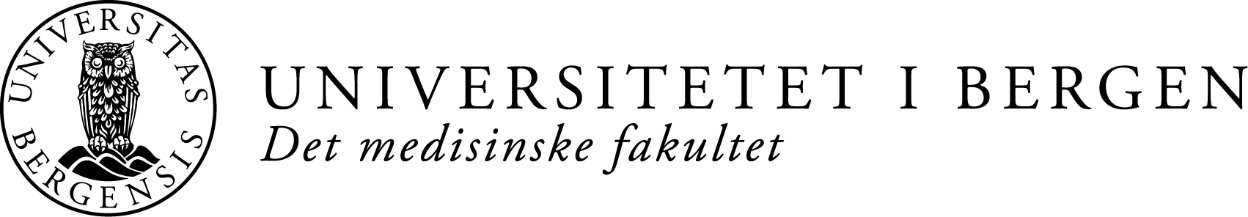 The following documents to be enclosed: Application, CV, publication list and up to 15 scientific subjects/publications Place/Date 	Signature applicantApril 2019 For the department:Place/Date	Signature Head of Department / Project Manager April 2019 First name: Surname: Empl.no.: Department: Position: Education: Subject area: Speciality: Yes If yes, specify institution and subject area:If yes, specify institution and subject area:If yes, specify institution and subject area:No If yes, specify institution and subject area:If yes, specify institution and subject area:If yes, specify institution and subject area:Application deadline: Application deadline: Application deadline: Yes If yes, specify institution and subject area:If yes, specify institution and subject area:If yes, specify institution and subject area:No If yes, specify institution and subject area:If yes, specify institution and subject area:If yes, specify institution and subject area:Application deadline:  Application deadline:  Application deadline:  Head of Department: Head of Department: Tel.no.: Tel.no.: E-mail:E-mail:Applicant’s field of subject according to employment: Applicant’s field of subject according to employment: Applicant’s field of subject according to employment: Date for the last advertised Researcher 1183 position at UiB within the applicant’s subject area? Date for the last advertised Researcher 1183 position at UiB within the applicant’s subject area? Date for the last advertised Researcher 1183 position at UiB within the applicant’s subject area? Date for the last advertised Researcher 1183 position at UiB within the applicant’s subject area? 